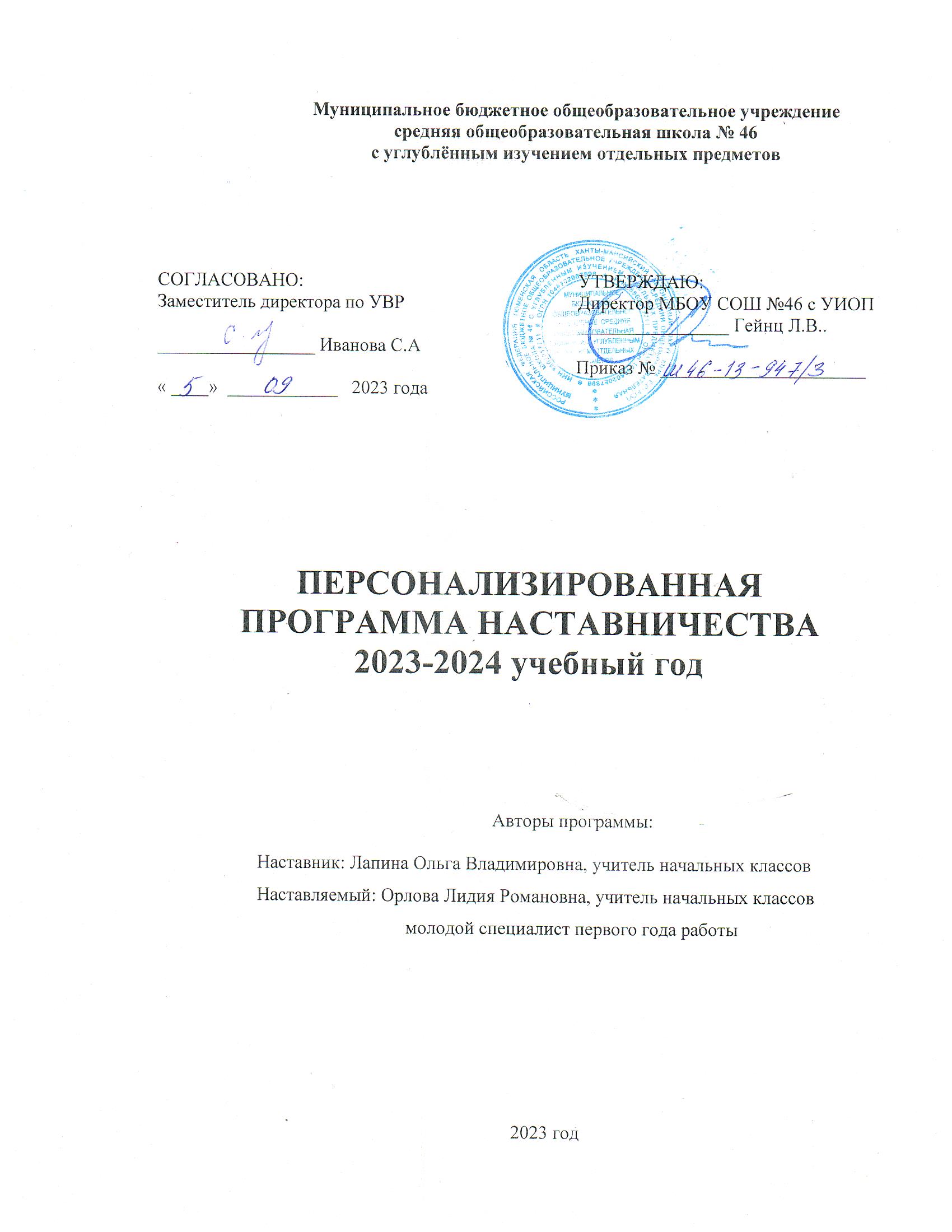 ПОЯСНИТЕЛЬНАЯ ЗАПИСКААктуальность разработки программы наставничества продиктована велением времени. Президент Владимир Путин официально объявил 2023 год в России Годом педагога и наставника. Как отмечается в президентском указе, решение принято в целях признания особого статуса педагогических работников, в том числе тех, кто ведет наставническую деятельность. Программа наставничества разработана в соответствии с распоряжением Министерства образования Российской Федерации от 25.12.2019 года № Р-145 «Об утверждении методологии (целевой модели) наставничества обучающихся для организаций, осуществляющих образовательную деятельность по общеобразовательным, дополнительным общеобразовательным программам среднего профессионального образования, Положение о системе наставничества педагогических работников муниципального бюджетного общеобразовательного учреждения средней общеобразовательной школы № 46 с УИОП от 03.12.2021  № ш46-13-1476/1.Поддержка молодых специалистов в конкретное  образовательное учреждение – одна из ключевых задач образовательной политики.Современной школе нужен профессионально-компетентный, самостоятельно мыслящий педагог, психологически и технологически готовый к реализации гуманистических ценностей на практике, к осмысленному включению в инновационные процессы. Овладение специальностью представляет собой достаточно длительный процесс, предполагающий становление профессиональных компетенций и формирование профессионально значимых качеств.Начинающим учителям необходима профессиональная помощь в овладении педагогическим мастерством, в освоении функциональных обязанностей учителя, воспитателя, классного руководителя. Необходимо создавать ситуацию успешности работы молодого учителя, способствовать развитию его личности на основе диагностической информации о динамике роста его профессионализма, способствовать формированию индивидуального стиля его деятельности.Решению этих стратегических задач будет способствовать создание гибкой и мобильной системы наставничества, способной оптимизировать процесс профессионального становления молодого педагога, сформировать у них мотивацию к самосовершенствованию, саморазвитию, самореализации. В этой системе должна быть отражена жизненная необходимость молодого специалиста  и вновь прибывшего специалиста получить поддержку опытных педагогов-наставников, которые готовы оказать им теоретическую и практическую  помощь на рабочем месте, повысить их профессиональную компетентность.Настоящая программа призвана помочь в организации деятельности наставников с наставляемыми лицами («методист-молодой педагог», «педагог-наставник-молодой специалист») на уровне образовательной организации. Отличительной особенностью является привлечение педагогов-психологов для реализации программы.Цель программы: создание системы методического сопровождения профессионального развития и роста молодых специалистов, благоприятных условий для их успешной личной и профессиональной самореализации.Задачи:Организовать эффективной систему поддержки, самоопределения и профессиональной ориентации молодых специалистов для закрепления их в образовательной организации.Обеспечить повышение профессиональной компетентности и профессионального мастерства молодых специалистов через организацию эффективной системы поддержки наставников. Развивать профессиональное мастерство молодых специалистов через участие в мероприятиях  различного уровня, в конкурсах профессионального мастерства.Отслеживать динамику развития профессиональной деятельности молодых специалистов.Основные виды деятельности:Диагностика  затруднений наставляемого специалиста и выбор форм оказания помощи на основе его потребностей.Посещение уроков наставляемого специалиста и организация взаимопосещений.Планирование и анализ педагогической деятельностиПомощь наставляемому специалисту в повышении эффективности организации учебно-воспитательной работы.Ознакомление с основными направлениями и формами активизации познавательной, научно-исследовательской деятельности учащихся во внеучебное время.Привлечение  наставляемого специалиста к участию в работе  МО учителей школы.Демонстрация опыта успешной деятельности опытными учителями.Организация мониторинга деятельности наставляемого лица.Ожидаемые результаты:- активизация практических, индивидуальных, самостоятельных навыков преподавания молодых специалистов;- высокий уровень включенности молодых специалистов в педагогическую деятельность;- организация эффективной системы поддержки, самоопределения и профессиональной ориентации молодых специалистов;-усиление уверенности педагога в собственных силах и развитие личного, творческого и педагогического потенциала;-создание благоприятной психолого-педагогической атмосферы для разрешения ситуаций кризиса профессионального роста  методических практик молодого специалиста.Основными принципами работы с наставляемыми являются:Обязательность - проведение работы с каждым специалистом, приступившим к работе в учреждении вне зависимости от должности и направления деятельности.Индивидуальность - выбор форм и видов работы со специалистом, которые определяются требованиями должности, рабочим местом в соответствии с уровнем профессионального развития.Непрерывность - целенаправленный процесс адаптации и развития специалиста продолжается на протяжении 3 лет.Эффективность - обязательная периодическая оценка результатов адаптации, развития специалиста и соответствия форм работы уровню его потенциала.Формы и методы работы с молодыми специалистами: беседы; собеседования; тренинговые занятия; встречи с опытными учителями; открытые уроки, внеклассные мероприятия; тематические педсоветы, семинары; методические консультации; посещение и взаимопосещение уроков; анкетирование, тестирование; участие в различных очных и дистанционных мероприятиях; прохождение курсов.Организация контроля и оценкиОтветственность за реализацию программы наставничества внутри образовательной организации несет заместитель директора по УВР, методист.СОДЕРЖАНИЕ ПРОГРАММЫОписание проблемыПри проведении беседы и диагностического исследования с молодым специалистом Орловой Л.Р. были выявлены следующие проблемы:Составление КТП при планировании рабочей программы по ФГОС;Работа с электронным журналом;Молодой специалист не знает локальные акты ОУ; Педагог не знаком со школьной отчетностью,С сентября по ноябрь мною были посещены  уроки Ляйсан Халиловны, проведены   подробные анализы уроков и даны рекомендации к проведению  уроков.  При посещении уроков выявлены следующие проблемы:Проблемы с конструированием урока, составлением технологической карты урока;Проблемы с самоанализом уроков;Педагог не в полной мере владеет  активными методами урока, современными педагогическими методами проведения урока; Не владеет дифференцированным подходом к учащимся; Не может поставить дисциплину на уроках.На основании выявленных  проблем, совместно с молодым специалистом  был составлен план работы на 2023-2024 учебный год.Планируемые мероприятия по реализации программыМероприятия, спланированные наставником и наставляемым с учетоминдивидуальных потребностей и профессиональных затруднений наставляемого педагога, профессиональных компетенций и сильных сторон наставникаПЛАНИРУЕМЫЕ РЕЗУЛЬТАТЫ РЕАЛИЗАЦИИ ПРОГРАММЫКоличественные:100% реализация запланированных мероприятий программыУчастие наставляемого в 100% запланированных мероприятий программы    Качественные:Положительная оценка взаимодействия наставника и наставляемого (степень удовлетворенности всех участников наставнической деятельностью)Применение наставляемым полученных от наставника знаний, умений и опыта в профессиональной деятельности (на основе экспертных листов посещения уроков наставником, методистом, заместителем директора; результатов экспертизы проектных и исследовательских работ; анализа динамики в уровне сформированности функциональной читательской грамотности по итогам диагностических процедур)Поступление запросов участников на продолжение совместной работы.      Формы контроля: анкетирование, наблюдение на уроках и внеурочной деятельности,  листы экспертной оценки, диагностика профессиональных затруднений, анализ деятельности учителя по критериям, входящим в оценку эффективности деятельности и качества труда педагогов школыСПИСОК ИСПОЛЬЗОВАННОЙ ЛИТЕРАТУРЫ И ИСТОЧНИКОВНормативно-правовые документыНациональный проект «Образование» Указ Президента Российской Федерации от 21 июля 2020 года № 474 «О национальных целях развития Российской Федерации на период до 2030 года»Указ Президента Российской Федерации от 7 мая 2018 года № 204 «О национальных целях и стратегических задачах развития Российской Федерации на период до 2024 года»Федеральный закон от 29 декабря 2012 года № 273-ФЗ «Об образовании в Российской Федерации»Распоряжение Министерства просвещения РФ от 16.12.2020 № Р-174 «Об утверждении Концепции создания единой федеральной системы научно-методического сопровождения педагогических работников и управленческих кадров»Письмо Общероссийского Профсоюза образования № НТ-944/08 и Минобрнауки РФ № 326 от 11.07.2016 «О мерах комплексной поддержки молодых педагогов»Приказ ДОиМП ХМАО – Югры от 9.02.2021 № 164 «Об утверждении Концепции развития системы обеспечения и сопровождения профессионального развития педагогических и руководящих работников образовательных организаций ХМАО – Югры и регионального плана мероприятий по ее реализации на 2021-2024 гг.»Приказ ДОиМП ХМАО – Югры от 25 марта 2022 года № 10-П-411«О внедрении и реализации системы (целевой модели) наставничества педагогических работников в образовательных учреждениях ХМАО-Югры»Приказ Департамента образования Администрации города от 12.04.2022 № 12-03-209/2 «О внедрении и реализации системы (целевой модели) наставничества педагогических работников в образовательных учреждениях, подведомственных департаменту образования»ПРИЛОЖЕНИЯПриложение 1Основные термины программы1. Наставничество – форма обеспечения профессионального становления, развития и адаптации к квалифицированному исполнению должностных обязанностей лиц, в отношении которых осуществляется наставничество.2. Форма наставничества – способ реализации системы наставничества через организацию работы наставнической пары/группы, участники которой находятся в заданной ролевой ситуации, определяемой основной деятельностью и позицией участников.3. Наставник- участник персонализированной программы наставничества, имеющий измеримые позитивные результаты профессиональной деятельности, готовый и способный организовать индивидуальную траекторию профессионального развития наставляемого на основе его профессиональных затруднений, также обладающий опытом и навыками, необходимыми для стимуляции и поддержки процессов самореализации и самосовершенствования наставляемого.4. Наставляемый – участник системы наставничества (персонализированной программы наставничества), который через взаимодействие с наставником и при его помощи и поддержке приобретает новый опыт, развивает необходимые навыки и компетенции, добивается предсказуемых результатов, преодолевая тем самым свои профессиональные затруднения. 5. Куратор – сотрудник Лицея, который отвечает за реализацию персонализированных программ.6. Персонализированная программа наставничества – это краткосрочная персонализированная программа (от 3 месяцев до 1 года), включающая описание форм и видов  наставничества, участников наставнической деятельности и перечень мероприятий, нацеленных на устранение выявленных на основе оценки профессиональных компетенций или индивидуального запроса профессиональных затруднений наставляемого и на поддержку его сильных сторон.Приложение 2Карта оценки результативности урока по ФГОС(Калинина Е.А.,  к.п.н., доцент кафедры ФО СарИПКиПРО г.Саратов) http://www.izenglish.ru/collaborating/icourses/fgos/typology/criteriaПриложение 3Схема анализа урока по ФГОС.КлассПредмет: 									                   Учитель:Тема урока: № п/пСодержание деятельностиСрокОтветственный1Утверждение плана работы с молодыми специалистами, определение наставников для сопровождения молодых педагоговСентябрьШамсутдинова Г.Б.Боровых А.Н, заместители директора по УВР 2Консультации  «Структура рабочей программы учителя»«Работа с электронным журналом»«Составление технологической карты урока»«Построение урока с учетом требований ФГОС»Требования к планированию воспитательной работы с классом»СентябрьШамсутдинова Г.Б.Боровых А.Н, заместители директора по УВРЛапина О.В. , наставник3Привлечение педагога в группу профессионально организованного сообщества.В течение годаШамсутдинова Г.Б.Боровых А.Н, заместители директора по УВРЛапина О.В., наставник4Посещение уроков молодых специалистов с целью оказания методической помощи и помощи по установления дисциплины на уроках.СентябрьШамсутдинова Г.Б.Боровых А.Н, заместители директора по УВРЛапина О.В., наставник5Посещение молодыми специалистами уроков и внеклассных мероприятий педагогов школыВ течение годаШамсутдинова Г.Б.Боровых А.Н, заместители директора по УВР 6Посещение молодыми специалистами семинаров, консультаций, открытых уроков на школьном уровнеВ течение годаШамсутдинова Г.Б.Боровых А.Н, заместители директора по УВРЛапина О.В.. , наставник7Содействие молодому специалисту в участии в конкурсах профессионального мастерства «Всероссийские педагогические чтения» и т.п.В течение годаШамсутдинова Г.Б.Боровых А.Н, заместители директора по УВРЛапина О.В.. , наставник8Содействие молодому специалисту в работе над методической темой, написании статей в научных журналах.В течение годаШамсутдинова Г.Б.Боровых А.Н, заместители директора по УВРЛапина О.В.. , наставник9Методическая помощь молодым специалистам в их работе с одаренными учащимися (подготовка детей к олимпиадам, конкурсам, научно-практическим конференциям)В течение годаШамсутдинова Г.Б.Боровых А.Н, заместители директора по УВРЛапина О.В., наставник№п/пИндивидуальные потребности и профессиональные затруднения наставляемогоМероприятия по взаимодействиюнаставника и наставляемогоСрокиВ рамках реализации образовательных программ ФГОС ООО и СООВ рамках реализации образовательных программ ФГОС ООО и СООВ рамках реализации образовательных программ ФГОС ООО и СООВ рамках реализации образовательных программ ФГОС ООО и СОО1Формирование и оценка функциональной грамотности (читательской) на уроках  в 1 -ом классеСовместная разработка технологических карт урока с включением заданий на формирование функциональной читательской грамотностиАнализ уровня сформированности функциональной читательской грамотностиВ течение годаМай 2024 года2Овладение приемами технологии Изучение методической литературыКурсовая подготовкаПосещение уроков наставникаАнализ и самоанализ уроков наставляемогоВ течение года3Составление рабочей программы по предметамКонсультацияЭкспертная оценка рабочей программыСентябрь 2024 года4Тренинг «Педагогические ситуации. Трудная ситуация на уроке и выход из нее».февральВ рамках профессионального ростаВ рамках профессионального ростаВ рамках профессионального ростаВ рамках профессионального роста1Участие в конкурсе профессионального мастерства «Портфолио педагога»КонсультацияВ течение года2Индивидуальные консультации (оказание  методической помощи, по написанию характеристики и докладных, оказание помощи при работе с родителями)КонсультацияВ течение года3Подведение итогов работы Школы молодого специалиста, выставление наставником оценки эффективности и результативности работы с молодым специалистомМай1. Цели урока задаются с тенденцией передачи функции от учителя к ученику. 2. Учитель систематически обучает детей осуществлять рефлексивное действие (оценивать свою готовность, обнаруживать незнание, находить причины затруднений и т.п.) 3. Используются разнообразные формы, методы и приемы обучения, повышающие степень активности учащихся в учебном процессе. 4. Учитель владеет технологией диалога, обучает учащихся ставить и адресовать вопросы. 5. Учитель эффективно (адекватно цели урока) сочетает репродуктивную и проблемную формы обучения, учит детей работать по правилу и творчески. 6. На уроке задаются задачи и четкие критерии самоконтроля и самооценки (происходит специальное формирование контрольно-оценочной деятельности у обучающихся). 7. Учитель добивается осмысления учебного материала всеми учащимися, используя для этого специальные приемы. 8. Учитель стремиться оценивать реальное продвижение каждого ученика, поощряет и поддерживает минимальные успехи. 9. Учитель специально планирует коммуникативные задачи урока. 10. Учитель принимает и поощряет, выражаемую учеником, собственную позицию, иное мнение, обучает корректным формам их выражения. 11. Стиль, тон отношений, задаваемый на уроке, создают атмосферу сотрудничества, сотворчества, психологического комфорта. 
12. На уроке осуществляется глубокое личностное воздействие «учитель – ученик» (через отношения, совместную деятельность и т.д.)Этапы анализаБаллы1.Основные цели урока: образовательная, развивающая, воспитательная. Прослеживается ли реализация поставленных учителем целей урока?2.Организация урока: тип урока, структура урока, этапы, их логическая последовательность и дозировка во времени, соответствие построения урока его содержанию и поставленной цели.3.Учителем поставлены цели урока с вовлечением обучающихся в постановку цели, дана мотивация ее достижения. Учитель специально планирует коммуникативные задачи.4.Соответствие урока требованиям ФГОС:4.1.Ориентация на новые образовательные стандарты.4.2.Нацеленность деятельности на формирование   УУД4.3.Использование современных технологий: проектная, исследовательская, ИКТ, др.5.Содержание урока:5.1.Научная правильность освещения материала на уроке, его соответствие возрастным особенностям5.2. Содержание урока соответствует программе, увязано с жизнью. Задания подобранные по нарастающей сложности5.3.Связь теории с практикой, использование жизненного опыта учеников с целью развития  познавательной активности и самостоятельности.5.4.Связь изучаемого материала с ранее пройденным материалом, межпредметные  связи( диалог с литературой, окружающим миром)6.Методика проведения урока:6.1.Актуализация знаний и способов деятельности учащихся. Постановка проблемных вопросов, создание проблемной ситуации, формирование универсальных учебных действий на каждом этапе урока.6.2.Использовались учителем методы репродуктивной и поисковой (исследовательской) деятельности («прочитай»,  «перескажи», «повтори», «вспомни») и примерное число заданий поискового характера( «докажи», «объясни», «оцени», «сравни», «найди ошибку»)6.3.Соотношение деятельности учителя и деятельности учащихся. Объем и характер самостоятельной работы.6.4.Учитель использует методы наблюдение, поиск информации, сравнение.6.5.Применение диалоговых форм общения.6.6.Создание нестандартных ситуаций при использовании знаний учащихся.6.7.Осуществление обратной связи: ученик-учитель.6.8Сочетание фронтальной, групповой и индивидуальной работы.6.9Реализация дифференцированного обучения. Наличие заданий для детей разного уровня обученности.6.10.Средства обучения. Целесообразность их использования в соответствии с темой, этапом обучения.6.11.Использование наглядного материала: в качестве иллюстрирования, для эмоциональной поддержки, для решения обучающих задач. Наглядный материал избыточен, достаточен, уместен, недостаточен.6.12.Формирование навыков самоконтроля и самооценки.7.Психологические основы урока:7.1.Учёт учителем уровней актуального развития учащихся и зоны их ближайшего развития.7.2.Реализация развивающей функции обучения. Развитие качеств: восприятия, внимания, воображения, памяти, мышления, речи.7.3.Ритмичность урока: чередование материала разной степени трудности, разнообразие видов учебной деятельности.7.4.Наличие психологических пауз и разрядки эмоциональной сферы урока.8.Домашнее задание: оптимальный объём, доступность инструктажа, дифференциация, представление права выбора..9.Наличие элементов нового в педагогической деятельности учителя (отсутствия шаблона)                                                                                                                                             Итого:                                                                                                                                             Итого:За каждый критерий ставятся баллы от 0 до 2: 0 – критерий отсутствует, 1 – проявляется частично,  2- в полном объёме.За каждый критерий ставятся баллы от 0 до 2: 0 – критерий отсутствует, 1 – проявляется частично,  2- в полном объёме.За каждый критерий ставятся баллы от 0 до 2: 0 – критерий отсутствует, 1 – проявляется частично,  2- в полном объёме.